Curriki原典http://www.curriki.org/xwiki/bin/view/Coll_Group_CurriculumDevelopmentProject-AlgebraModules/DivisionPropertyofExponentsWorksheet?bc=;Coll_kathyduhl.Algebra1;Coll_Group_CurriculumDevelopmentProject-AlgebraModules.Unit2LinearandExponentialRelationships;Coll_Group_CurriculumDevelopmentProject-AlgebraModules.Lesson25DivisionPropertiesofExponents;Coll_Group_CurriculumDevelopmentProject-AlgebraModules.StudentResources_7ProblemSolutionProperty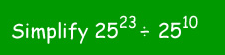 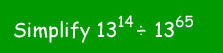 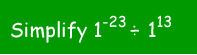 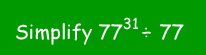 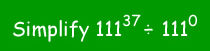 